									13.09.2019ПРЕС-РЕЛІЗЩо треба знати учаснику ЗНО-2020 Хто складає ЗНО-2020?  Учні, слухачі, слухачі, студенти закладів загальної середньої, професійної, професійно-технічної, вищої освіти, які в 2020 році завершують здобуття повної загальної середньої освіти складають державну підсумкову атестацію у формі ЗНО з трьох предметів: українська мова і література (українська мова), математика або історія України (період ХХ – початок ХХІ століття), один з навчальних предметів (за вибором здобувача освіти):  біологія, географія, фізика, хімія, іноземні мови. Результати ЗНО з української мови і літератури (українська мова), математики або історії України (період ХХ – початок ХХІ століття) можуть зараховуватися як результат ДПА для студентів ЗВО, які скористалися правом повторного складання атестації  у формі ДПА.Особи, які вже здобули повну загальну середню освіту у минулі роки також можуть стати учасниками ЗНО-2020.Кожен зареєстрований учасник ЗНО має право скласти тести не більш як із чотирьох предметів.Які терміни реєстрації та проведення ЗНО? Реєстрація на ЗНО відбудеться з 03 лютого до 24 березня 2020 року. Для реєстрації на ЗНО необхідно мати паспортний документ.Проведення основної сесії  з 11 предметів ЗНО відбудеться у травні-червні 2020 року:Цифрові платформи щодо інформації про ЗНО-2020:Сайт Українського центру оцінювання якості освіти http://testportal.gov.ua/ Сайт Харківського РЦОЯО https://zno-kharkiv.org.ua/Акаунти Харківського РЦОЯО в соціальних мережах Facebook, youtube, twitter.Тelegram-канал Харківського РЦОЯО «ЗНО2020» (https://t.me/zno2020kh) – це швидке та безкоштовне отримання інформації, актуальна хронологічна стрічка, достовірні новини про ЗНО-2020, незалежне тестування педагогів, інші освітні оцінювання тощо.Офіційний безкоштовний мобільний «Харківський РЦОЯО» (завантажити у Play Market).Контакти для ЗМІ:Директор – Сидоренко Олександр Леонідович, доктор соціологічних наук, професор, член-кореспондент НАПН України 057 705 15 64.  Якушева Олена Сергіївна, спеціаліст із зв’язків з громадськістю (057) 705 07 37, 097 83 23 496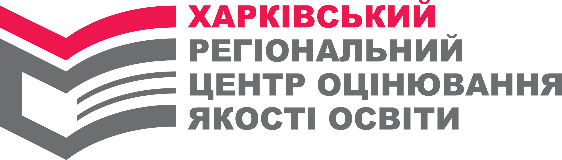 Харківський регіональний центр оцінювання якості освіти (Харківський РЦОЯО), . Харків, майдан Свободи, 6, оф. 463,т. (057) 705 07 37, office@zno-kharkiv.org.uaматематика 21.05.2020історія України 04.06.2020українська мова і література 26.05.2020біологія 09.06.2020фізика 28.05.2020географія 11.06.2020іспанська, німецька, французька мови 01.06.2020хімія 15.06.2020англійська мова 02.06.2020